KLUB SENIORŮ DOUDLEBY N. O.Vás zve na cestopisné promítání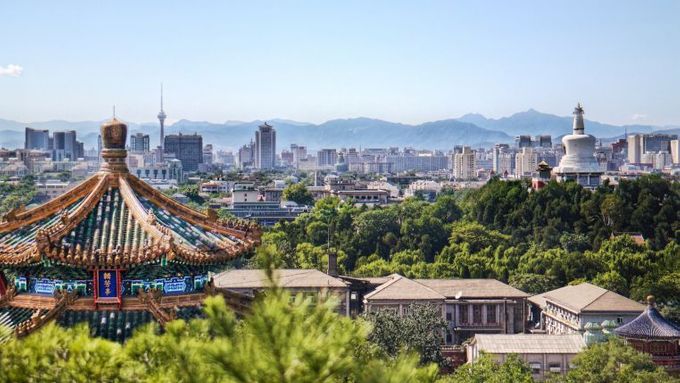 ČÍNA - TIBET Peking – Velká čínská zeď- řeka Li- Yangshuo- Cheng- Leshan- Mount Emei- Baisha-Lijiang-soutěska Tygřího skoku-Shangri-la- Tibet    v úterý 11. října 2019 od 17 hodin     v klubovně Klubu seniorů v Doudlebách n.O.Vstupné dobrovolné